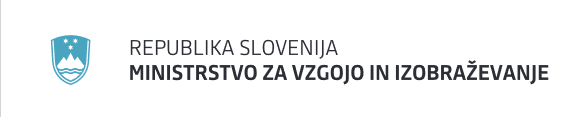 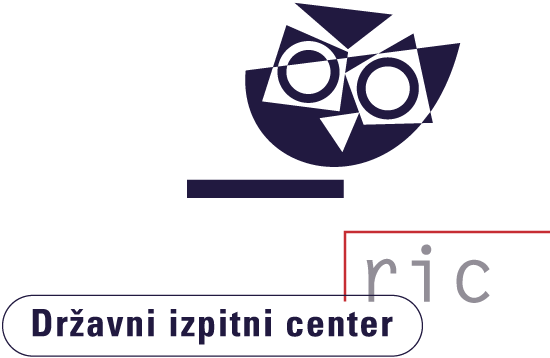 Matura 2024Gradivo za novinarsko konferenco11. julij 2024VsebinaRezultati spomladanskega izpitnega roka 2024Splošna matura	3Poklicna matura	6Izpiti iz posameznih predmetov splošne mature ob poklicni maturi	7Mednarodna matura	8Certifikati z evropsko ravnjo znanja tujega jezika	9Vpis na univerze, visokošolske zavode in višje strokovne šole	10Kandidati z najboljšim splošnim uspehom pri splošni maturi	11Kandidati z najboljšim splošnim uspehom pri poklicni maturi	13Tabele in grafiSplošna matura	15Število kandidatov in povprečne ocene po predmetih	16Porazdelitev kandidatov po splošnem uspehu	18Porazdelitev ocen kandidatov pri posameznih predmetih	20Poklicna matura	22Število kandidatov in povprečne ocene po predmetih	22Porazdelitev kandidatov po splošnem uspehu	23Porazdelitev ocen kandidatov pri posameznih predmetih	24Posamezni izpiti splošne mature ob poklicni maturi	27Rezultati spomladanskega izpitnega roka 2024Splošna maturaK letošnjemu spomladanskemu izpitnemu roku splošne mature se je na 80 šolah po Sloveniji prijavilo skupno 6952 kandidatov, izpitov pa se je udeležilo 6294 kandidatov (lani 5965). Kandidati so opravljali splošno maturo iz 33 maturitetnih predmetov. Skupno je bilo na šolah izvedenih 32.620 izpitov. 72.729 izpitnih pol je ocenilo 1014 zunanjih ocenjevalcev in od teh jih je bilo v e-ocenjevanje vključenih 914.Na srednjih šolah so izvedli 20.303 ustne izpite. Pri letošnjem opravljanju splošne mature je bilo kandidatom priznanih 13.307 ocenjenih seminarskih nalog, laboratorijskih vaj oziroma projektnih in raziskovalnih nalog.V skladu z Zakonom o maturi lahko opravljajo splošno maturo tudi kandidati, ki so ali bodo v letu, v katerem jo opravljajo, dopolnili najmanj 21 let, ne da bi zaključili gimnazijsko izobraževanje. K spomladanskemu izpitnemu roku splošne mature se je prijavilo 182 takih kandidatov, izpite pa sta opravljala 102 kandidata.K spomladanskemu izpitnemu roku splošne mature se je prijavilo 160 kandidatov, ki so opravljali maturitetni tečaj, izpite pa je po uspešno opravljenem maturitetnem tečaju opravljalo 109 kandidatov.Državna komisija za splošno maturo (v nadaljevanju DK SM) je, kakor je ustaljena praksa, skrbno spremljala potek spomladanskega izpitnega roka splošne mature 2024 in v tem času obravnavala redna poročila o njeni izvedbi. Sproti je reševala posamezne primere kršitev, napak in drugih pomanjkljivosti pri izvedbi in reševala prošnje dijakov, ki so individualno zaprosili za prilagoditve opravljanja splošne mature.Na ocenjevalni seji 8. julija 2024 je DK SM obravnavala predloge DPK SM za pretvorbo točk v ocene pri posameznih predmetih splošne mature. Ugotovila je, da je bila splošna matura v spomladanskem izpitnem roku 2024 izvedena v skladu z maturitetnimi pravili, ki jih določajo Zakon o maturi, Pravilnik o splošni maturi ter drugi akti, ki zadevajo splošno maturo. Maturitetni izpiti so bili izvedeni v skladu s koledarjem splošne mature. Za zagotavljanje varovanja izpitne tajnosti in verodostojnosti rezultatov so bili v postopkih distribucije izpitnega gradiva na šolah tudi letos izvedeni vsi potrebni ukrepi. Rezultati splošne mature so objektivni in verodostojni, saj so utemeljeni na preglednih in nadzorovanih maturitetnih postopkih ter na visoki stopnji nepristranskosti in objektivnosti maturitetnega ocenjevanja.Pri vseh predmetih je DK SM na predlog DPK SM v skladu s 35. členom Zakona o maturi določila meje za pretvorbo točk v ocene. Na podlagi tega sklepa je Državni izpitni center opravil izračune končnega uspeha pri splošni maturi za vse kandidate in natisnil obvestila o uspehu ter maturitetna spričevala, ki jih maturantom izročajo na šolah danes, v četrtek, 11. julija 2024. Državni izpitni center je Visokošolski prijavno-informacijski službi univerz in Višješolski prijavni službi že predal podatke, na podlagi katerih bosta izpeljali postopke razvrstitve in pripravili sezname sprejetih kandidatov v posamezne študijske programe. DK SM je po seznanitvi z njimi izrazila zadovoljstvo ob doseženih rezultatih. Ocenila je, da sta zahtevnost in težavnost letošnje splošne mature v spomladanskem izpitnem roku primerljivi z zahtevnostjo in težavnostjo splošne mature preteklih let. DK SM ugotavlja, da so šolske maturitetne komisije, državne predmetne komisije za splošno maturo, Državni izpitni center, učitelji na šolah, ki so dijake poučevali ter jih pripravljali na splošno maturo, in zunanji ocenjevalci zelo kakovostno opravili svoje naloge, za kar se zahvaljuje in vsem izreka svoje priznanje. Maturantkam in maturantom iskreno čestitamo za dosežen uspeh.Znanje, pridobljeno v srednji šoli in izkazano na maturi, naj bo s pridom uporabljeno pri študiju ter potrjeno kasneje v življenju. Srečno in uspešno študijsko, profesionalno in življenjsko pot želimo vsem, ki se danes veselijo svojih maturitetnih dosežkov.Letos se je k spomladanskemu izpitnemu roku splošne mature prvič prijavilo 6439 kandidatov (lani 6271). To so kandidati, ki so uspešno zaključili četrti letnik gimnazije (redni dijaki), 21-letniki, kandidati z maturitetnim tečajem in odrasli. Izpite je opravljalo 5866 kandidatov (lani 5703), uspešnih pa je bilo 5592 ali 95,33 % (lani 5356 ali 93,93 %).Od 5674 kandidatov, ki so uspešno zaključili četrti letnik gimnazije (62,13 % deklet in 37,87 % fantov) in so splošno maturo opravljali prvič, je izpite uspešno opravilo 5482 kandidatov ali 96,62 %, kar je nekoliko več kot preteklo leto, ko je bilo uspešnih 95,07 %. Neuspešnih je bilo 192 kandidatov ali 3,38 %, od tega 113 ali 58,85 % deklet in 79 ali 41,15 % fantov. Lansko leto je bilo neuspešnih 4,93 % kandidatov.Od 43 kandidatov, ki so opravljali splošno maturo prvič kot 21-letniki, je bilo 10 ali 23,26 % uspešnih (lani 27,91 %). Od 98 kandidatov, ki so opravljali splošno maturo prvič po uspešno opravljenem maturitetnem tečaju, je bilo uspešnih 77 ali 78,57 % (lani 77,91 %). Od 51 odraslih, ki so splošno maturo opravljali prvič, je bilo uspešnih 23 ali 45,10 % (lani 33,33 %).V slovenskih regijah se je splošne mature udeležilo:Splošno maturo je v celoti ponovno opravljalo 134 kandidatov (lani 72), 29 ali 21,64 % je bilo pri tem uspešnih (lani 6,94 %). Negativne ocene je popravljalo 294 kandidatov (lani 190), 172 ali 58,50 % jih je oceno popravilo (lani 53,16 %). Ocene že opravljenih maturitetnih izpitov je izboljševal 101 kandidat, 74 ali 73,27 % je bilo pri tem uspešnih (lani 67,97 %).Splošni uspeh pri maturi je seštevek točkovnih ocen, ki jih kandidati dosežejo pri posameznih predmetih. Odstotne točke, dosežene pri vseh delih izpita, se na podlagi meril pretvorijo v ocene od nezadostno (1) do odlično (5) oziroma v točkovne ocene od 1 do 8. Najnižje število točk pri uspešno opravljeni splošni maturi je torej 10, najvišje pa 34. Kandidati, ki predmete opravljajo samo na osnovni ravni, lahko zberejo največ 28 točk, če vse opravijo z najvišjo oceno. Kandidati, ki zberejo od 30 do 34 točk, opravijo vsaj en izpit na višji ravni zahtevnosti.Državna komisija za splošno maturo je tudi letos določila, da prejmejo maturitetno spričevalo s pohvalo kandidati, ki so bili ocenjeni z od 30 do 34 točkami. Letos je takšnih 333 maturantov (julija lani 316), med njimi je 196 deklet in 137 fantov. Najvišji možni splošni uspeh (34 točk) je letos doseglo 20 kandidatov (julija lani 18).Splošni uspeh kandidatov, ki so prvič opravljali splošno maturo po končanem četrtem letniku gimnazije (redni dijaki) in jo opravili, je v povprečju 20,74 točke (julija lani 20,51). Povprečna ocena pri slovenščini je 3,66 (julija lani 3,52), pri matematiki 3,54 (julija lani 3,52), pri angleščini 3,81 (julija lani 3,73) in pri nemščini 3,71 (julija lani 3,78).Med 192 kandidati, ki splošne mature niso opravili, jih ima 89 ali 46,35 % eno, 78 ali 40,63 % dve, 25 ali 
13,02 % pa tri ali več negativnih ocen. Kandidati z eno ali dvema negativnima ocenama bodo lahko v naslednjih izpitnih rokih splošne mature opravljali popravne izpite iz negativno ocenjenih predmetov, kandidati s tremi ali več negativnimi ocenami pa bodo morali maturo ponovno opravljati v celoti.Na dan objave rezultatov, 11. julija 2024, bodo kandidati imeli možnost e-vpogleda v svoje rezultate in izpitno dokumentacijo na spletni strani Rica. E-vpogledi v izpitno dokumentacijo in oddaja e-ugovora na oceno oz. na način izračuna izpitne ocene bodo trajali tri delovne dni, in sicer od 11. do 15. julija. V obdobju trajanja e-vpogledov se kandidatu omogoči, da pridobi svojo izpitno dokumentacijo v elektronski (skenirani) obliki. Od 16. julija bodo dostopi do izpitne dokumentacije na spletni strani onemogočeni, vidni pa bodo ostali osnovni podatki o rezultatih SM (splošni uspeh, ocene in točke po predmetih). Za maturante, ki bodo vložili e-ugovor na oceno ali način izračuna izpitne ocene, bodo osnovni podatki posodobljeni po pritožbeni seji DK SM. DK SM odloči o ugovoru najpozneje v 60 dneh po prejemu pisne vloge. Kandidati se k jesenskemu izpitnemu roku splošne mature prijavijo na šoli, najbolje takoj, najkasneje pa naslednji dan po razglasitvi rezultatov, v petek, 12. julija. Pisne izpite bodo opravljali med 23. in 30. avgustom, do 4. septembra pa bodo šole izvajale tudi ustne izpite. Z rezultati jesenskega izpitnega roka splošne mature bodo kandidati seznanjeni na šolah 17. septembra, s pomočjo svoje šifre pa si jih bodo lahko istega dne od 7. ure zjutraj ogledali tudi na spletu. Poklicna maturaK letošnjemu spomladanskemu izpitnemu roku poklicne mature se je prijavilo skupno 10.035 kandidatov (lani 10.104), izpitov pa so se na 142 srednjih šolah in organizacijah za izobraževanje odraslih udeležili 8204 kandidati, od tega 7324 dijakov in 880 ostalih. Poklicno maturo je uspešno opravilo 7400 kandidatov oziroma 90,20 %. V slovenskih regijah se je poklicne mature udeležilo:Poklicna matura ima skupni in izbirni del. Skupni del obsega prvi in drugi predmet poklicne mature. Prvi predmet poklicne mature je izpit iz slovenščine oziroma italijanščine ali madžarščine, drugi predmet je izpit iz temeljnega strokovno-teoretičnega predmeta. Izbirni del obsega tretji in četrti predmet poklicne mature. Tretji predmet je izpit iz matematike ali angleščine ali nemščine ali italijanščine kot tujega in drugega jezika. Četrti predmet poklicne mature je izdelek oziroma storitev z zagovorom ali izpit iz določenega predmeta oziroma vsebine.Državna komisija za poklicno maturo je 27. junija 2024 sprejela merila za pretvorbo točk v ocene za prvi in tretji predmet poklicne mature ter za trinajst drugih predmetov in kriterije za izjemen splošni uspeh. S svojimi sklepi je na sejah med šolskim letom zagotovila, da so kandidati s posebnimi potrebami opravljali poklicno maturo na prilagojen način. Maturitetna spričevala in obvestila o uspehu so kandidati prejeli na šolah v četrtek, 4. julija.K poklicni maturi se je letos prvič v celoti prijavilo 9360 kandidatov (lani 9498), opravljalo pa jo je 7755 kandidatov (lani 7804), to so kandidati, ki so v tem izpitnem roku opravljali vse štiri izpitne enote. Od 7755 kandidatov (3775 deklet in 3980 fantov) je maturo uspešno opravilo 7171 kandidatov ali 92,47 % (lani 91,40 %). Dijaki so bili uspešni v 92,92 % in ostali v 85,53 %.Kandidatov, ki so poklicno maturo opravljali prvič v celoti v izobraževalnem programu 
srednjega strokovnega izobraževanja, je bilo 6341 in so bili uspešni v 94,02 %. V izobraževalnem programu poklicno-tehniškega izobraževanja je izpite opravljalo 1234 kandidatov in so bili uspešni v 84,36 %. V izobraževalnem programu poklicni tečaj je izpite opravljalo 180 kandidatov s 93,33 % uspešnostjo.Kot prvi predmet poklicne mature je slovenščino opravljalo 7735 kandidatov, ki so v povprečju dosegli 71,29 odstotne točke in povprečno oceno 4,13. Italijanščino kot prvi predmet poklicne mature je opravljalo 18 kandidatov, ki so v povprečju dosegli 67,18 odstotne točke in povprečno oceno 3,61, madžarščino pa 2 kandidata, ki sta v povprečju dosegla 74,00 odstotne točke in povprečno oceno 4,50. Skupaj je bilo pri prvem predmetu poklicne mature pozitivno ocenjenih 98,07 % kandidatov, dosegli pa so povprečno oceno 4,13.Kot drugi predmet poklicne mature, temeljni strokovno-teoretični predmet, so kandidati v skladu z izobraževalnim programom opravljali različne predmete. Skupaj je bilo pri drugem predmetu pozitivno ocenjenih 95,51 % kandidatov, ki so predmet opravljali, dosegli pa so povprečno oceno 3,36.Za tretji predmet poklicne mature je matematiko izbralo 3117 kandidatov, ki so v povprečju dosegli 70,00 odstotne točke in povprečno oceno 3,33. Angleščino je izbralo 4488 kandidatov, ki so v povprečju dosegli 81,01 odstotne točke in povprečno oceno 3,65. Nemščino so izbrali 104 kandidati, ki so v povprečju dosegli 75,96 odstotne točke in povprečno oceno 3,57. Italijanščino kot tuji in drugi jezik je izbralo 35 kandidatov, ki so v povprečju dosegli 74,09 odstotne točke in povprečno oceno 3,31. Skupaj je bilo pri tretjem predmetu pozitivno ocenjenih 97,42 % kandidatov, ki so predmet opravljali, dosegli pa so povprečno oceno 3,52.Kandidati so imeli v okviru četrtega predmeta poklicne mature različne oblike praktičnega dela (izdelek, storitev). Skupaj je bilo pri četrtem predmetu poklicne mature pozitivno ocenjenih 99,45 % kandidatov, ki so predmet opravljali, dosegli so povprečno oceno 4,33. V osemnajstih izobraževalnih programih so ustanovljene državne predmetne komisije za naslednje druge predmete poklicne mature: elektrotehnika, farmacija, gastronomija in turistične storitve, gastronomija in turizem s podjetništvom, gospodarstvo, graditev objektov, kemija, kozmetika, logistika, medijska in grafična tehnologija, mehatronika, naravovarstvo, računalništvo, strojništvo, predšolska vzgoja, veterinarstvo, zdravstvena nega ter živilstvo in prehrana. Državne predmetne komisije, podobno kot pri prvem in tretjem predmetu, pripravijo enotne izpitne komplete z navodili za ocenjevanje. Pri trinajstih predmetih je Državna komisija za poklicno maturo 27. junija 2024 – za vse vrste programov za isti naziv srednje strokovne izobrazbe – sprejela enaka merila za pretvorbo točk v ocene. Pri petih predmetih (graditev objektov, kemija, naravovarstvo, veterinarstvo, živilstvo in prehrana) so državne predmetne komisije ustanovljene na novo in bodo izpitni kompleti prvič uveljavljeni leta 2025.Splošni uspeh se pri poklicni maturi izrazi kot seštevek ocen vseh predmetov poklicne mature. Najnižje število točk pri uspešno opravljeni poklicni maturi je 8, najvišje pa 23. Splošni uspeh kandidatov, ki so poklicno maturo opravljali prvič, je bil v povprečju 15,81 točke (lani 15,93). Maturitetno spričevalo s pohvalo prejmejo kandidati, ki so dosegli izjemen splošni uspeh, in sicer 22 oziroma 23 točk, ter kandidati, ki so pri prekvalifikaciji oziroma izboljševanju lahko dosegli 20 točk (največje možno število točk). Takih kandidatov je bilo 317 (lani 356). Najvišji možni splošni uspeh, 23 točk oziroma 20 točk, je letos doseglo 76 kandidatov (julija lani 106).Med 584 kandidati (lani 671), ki so poklicno maturo opravljali prvič v celoti, a neuspešno, ima 456 ali 78,08 % eno, 104 ali 17,81 % dve, 24 ali 4,11 % pa tri ali štiri negativne ocene.Kandidati lahko popravljajo ali izboljšujejo rezultat spomladanskega izpitnega roka poklicne mature v skladu z veljavnimi predpisi. Ti kandidati in kandidati, ki bodo prvič opravljali poklicno maturo v jesenskem izpitnem roku, so se na izpite morali prijaviti na svoji šoli najkasneje do 5. julija. Pisni del izpitov v jesenskem izpitnem roku bo potekal med 23. in 30. avgustom, do 4. septembra pa bodo šole izvajale tudi ustne izpite. Kandidati bodo z uspehom na jesenskem izpitnem roku poklicne mature seznanjeni na srednjih šolah in organizacijah za izobraževanje odraslih 10. septembra 2024.Izpiti iz posameznih predmetov splošne mature ob poklicni maturiKandidati, ki so opravljali poklicno maturo, so lahko opravljali tudi izpite iz posameznega predmeta splošne mature. Predmet je v skladu z razpisnimi pogoji za vpis v univerzitetne študijske programe pogoj za vpis v take programe. K spomladanskemu izpitnemu roku se je prijavilo 1772 kandidatov (lani 1854), izpite pa je opravljalo 1482 kandidatov (lani 1558) s 117 srednjih strokovnih šol. Od 1482 kandidatov, ki so opravljali izpit iz 22 različnih predmetov (lani 22), je bilo 1126 ali 75,98 % uspešnih (lani 78,31 %).Mednarodna maturaNa II. gimnaziji Maribor in ljubljanski Gimnaziji Bežigrad je mednarodno maturo letos opravljala že triintrideseta generacija dijakov. Mednarodno maturo so letos trinajstič opravljali tudi dijaki Gimnazije Kranj. Letos so drugič mednarodno maturo opravljali tudi dijaki Gimnazije Novo mesto. Izpite mednarodne mature je na vseh gimnazijah opravljalo skupaj 73 dijakov iz Slovenije in 48 tujcev. Izmed vseh dijakov, tako tistih iz Slovenije kot tujcev, je bilo kar 47 zlatih maturantov, kar pomeni, da so na mednarodni maturi dosegli vsaj 40 točk od skupno možnih 45 točk. Na II. gimnaziji Maribor je mednarodno maturo opravljalo 20 slovenskih dijakov in 19 tujcev, pri čemer znaša povprečje slovenskih dijakov 39,70 točk. Na Gimnaziji Bežigrad je mednarodno maturo opravljalo 19 slovenskih dijakov in 29 tujcev. Slovenski dijaki so v povprečju dosegli 40,37 točk.Na Gimnaziji Kranj je mednarodno maturo opravljalo 21 slovenskih dijakov, ki so v povprečju dosegli 40,24 točk.Na Gimnaziji Novo mesto je mednarodno maturo opravljalo 13 slovenskih dijakov, ki so v povprečju dosegli 37,15 točk.Izjemen uspeh, vseh 45 točk, so dosegli: Nika Kobal, Kranj, Kaja Berk Skok in Miha Okorn, Ljubljana, ter Hana Šalamun, Maribor.Podatki tudi letos kažejo, da se dijaki slovenskih gimnazij z odličnimi dosežki uvrščajo v sam vrh med več kot 1300 šolami po svetu, kjer opravljajo mednarodno maturo.Certifikati z evropsko ravnjo znanja tujega jezikaSkupni evropski jezikovni okvir (SEJO) je sprejel Svet Evrope in predstavlja temelj ter skupno podlago snovalcem jezikovne politike, učnih načrtov, izpitov, učbenikov ipd. v Evropi in drugje po svetu. Vsem uporabnikom služi kot referenčni okvir, s katerim lahko opisujemo različne ravni znanja, načrtujemo učne cilje in postavljamo standarde dosežkov.  Izpitni centri po Evropi in tudi širše svoje izpite iz tujih jezikov umeščajo na skupne referenčne ravni (A1, A2, B1, B2, C1, C2), kar prispeva k večjemu poenotenju na področju tujejezikovnega izobraževanja.V postopkih umeščanja izpitov v SEJO smo nacionalne izpite iz angleščine, nemščine, italijanščine, francoščine, španščine in ruščine umestili v evropske ravni, s čimer smo omogočili mednarodno primerljivost, kandidatom pa olajšali mobilnost na področju izobraževanja in dela ter mednarodnega sodelovanja.Državni izpitni center letos izdaja certifikate kandidatom, ki so pri umeščenih izpitih iz tujih jezikov v okviru splošne in poklicne mature ter izpitov iz tujih jezikov za odrasle, dosegli potrebno število odstotnih točk.V skladu s Pravilnikom o izdajanju certifikatov z evropsko ravnjo znanja tujega jezika smo v letošnjem spomladanskem roku izdali:Metodologija umeščanja izpitov, število odstotnih točk za izdajo certifikatov ter poročila o umestitvi izpitov so objavljeni na spletni strani Državnega izpitnega centra http://www.ric.si/ostalo/umestitve
_izpitov_iz_tujih_jezikov_v_sejo/. Vpis na univerze, visokošolske zavode in višje strokovne šoleJavni in koncesionirani samostojni visokošolski zavodi so za dodiplomski in enovit magistrski študij za študijsko leto 2024/2025 razpisali za vpis v 1. letnik skupaj 20.241 vpisnih mest za redni in izredni študij. V prvem prijavnem roku je za vpis v 1. letnik za slovenske in EU državljane bilo na 18.110 vpisnih mest oddanih 15.501 prijav za vpis, kar je manj kot lani (15.550 prijav za vpis na 18.845 vpisnih mest). Omejitev vpisa za študijsko leto 2024/25 ima 110 študijskih programov  oziroma smeri/načinov študija (lani: 104). Med njimi so že tradicionalno študijski programi vseh treh akademij Univerze v Ljubljani (Akademija za glasbo, Akademija za gledališče, radio, film in televizijo ter Akademija za likovno umetnost in oblikovanje), študijski programi obeh Medicinskih fakultet (Univerza v Ljubljani in Univerza v Mariboru), enovita magistrska študijska programa Arhitektura, in Veterinarstvo ter veliko študijskih programov s področja računalništva in informatike, zdravstva in socialne varnosti.Objava rezultatov prvega prijavnega roka je načrtovana v predzadnjem tednu julija do 22. julija 2024. Tudi letos bodo kandidati do sklepa o rezultatu izbirnega postopka dostopali na spletnem portalu eVŠ (https://portal.evs.gov.si/prijava/) s svojim uporabniškim računom, s katerim so oddajali prijavo za vpis. Kandidati bodo o objavi sklepa na portalu eVŠ prejeli obvestilo na e-naslov, ki so ga navedli v prijavi za vpis. Vpis sprejetih v prvem roku bo na visokošolskih zavodih potekal od 23. julija do najkasneje 16. avgusta 2024.Podatki o še prostih mestih za drugi prijavni rok bodo 20. avgusta 2024 objavljeni na spletnem portalu eVŠ: http://portal.evs.gov.si/razpisi-za-vpis-javni-koncesionirani. Drugi prijavni rok bo potekal od 21. do 27. avgusta 2024. Prijavo za vpis kandidati oddajo preko elektronske vloge na spletnem portalu eVŠ: http://portal.evs.gov.si/prijava. Razpisi za vpis vseh visokošolskih zavodov, ki razpisujejo javnoveljavne študijske programe, so objavljeni na spletnem portalu eVŠ: https://portal.evs.gov.si/razpisi-za-vpis. Bodoči študenti, ki želijo pridobiti subvencijo za subvencionirano bivanje v študijskem letu 2024/2025 lahko prošnjo za sprejem oddajo do 16. avgusta 2024 (za uvrstitev na prvo prednostno listo); po 16. avgustu 2024 pa za uvrstitev na nadaljnje prednostne liste.  Prošnjo morajo do roka oddati tudi kandidati, ki bodo opravljali maturo v jesenskem roku in kandidati, ki se bodo vpisali ali šele oddali prijavo za vpis na študij po roku za oddajo prošnje. Prošnjo oddajo preko elektronske vloge na spletnem portalu eVŠ: http://portal.evs.gov.si/bivanje.Za študijsko leto 2024/2025 je prosta mesta za vpis v višje strokovno izobraževanje razpisalo skupaj 45 višjih strokovnih šol, 28 javnih in 17 zasebnih, od tega dve s koncesijo. Razpisanih je 11.915 vpisnih mest. Za redne študente je v javnih in šolah s koncesijo razpisanih 4260 mest, za izredne pa 3320 vpisnih mest. Ponudbo vpisnih mest za izredne študente dopolnjujejo zasebne višje strokovne šole, ki razpisujejo še 4335 vpisnih mest. Za izobraževanje v skupaj 45 šolah je razpisanih 34 različnih študijskih programov. Razpisno-vpisni postopek je podrobno opisan v Razpisu za vpis v višje strokovno izobraževanje v študijskem letu 2024/2025, ki je objavljen na spletni strani Ministrstva za vzgojo in izobraževanje: https://www.gov.si/teme/vpis-v-visje-strokovne-sole/ ter spletni strani Višješolske prijavne službe: https://vss-ce.com/vps. Višješolska prijavna služba bo do 22. julija 2024 kandidate, ki so se za vpis prijavili s prvo prijavo, pisno seznanila z izidom izbirnega postopka. Podatki o prostih mestih za drugi prijavni rok bodo objavljeni do 23. avgusta 2024 na spletni strani Višješolske prijavne službe: https://vss-ce.com/vps in na spletnih straneh višjih strokovnih šol.Kandidati z najboljšim splošnim uspehom pri splošni maturiNajboljši uspeh na splošni maturi dosežejo maturanti s 34 točkami. V letošnjem spomladanskem izpitnem roku splošne mature je tak uspeh pri splošni maturi doseglo 20 kandidatov:Luka Brdar, Novo mesto			Ana Novak, LjubljanaNeža Ganc, Brežice				Zoja Peteh, Ivančna GoricaZala Gregorič, Ljubljana				Žana Primc, LjubljanaTina Hrastar, Ljubljana				Matic Primožič, KranjValerija Jovanoska, Ljubljana			Vid Sakač, LjutomerToni Kišek, Kranj				Veronika Starič, CeljeLiza Knez, Ljubljana - Šentvid			Dora Suljanović, Škofja LokaAnamarija Lebar, Ljubljana - Šentvid		Jernej Škufca, LjubljanaNeža Mikic, Celje				Maja Terpin, Nova GoricaTjaša Mlaker, Maribor				Ela Velepec, CeljeZ njimi bo še 313 maturantov, ki so na spomladanskem izpitnem roku splošne mature dosegli od 30 do 33 točk, na svoji šoli 11. julija prejelo maturitetna spričevala s pohvalo.Trideseta generacija maturantov ima torej 333 zlatih maturantov z 49 gimnazij iz naslednjih krajev: Ajdovščina, Brežice, Celje, Domžale, Idrija, Ivančna Gorica, Jesenice, Kamnik, Kočevje, Koper, Kranj, Litija, Ljubljana, Ljubljana - Šentvid, Ljutomer, Maribor, Murska Sobota, Nova Gorica, Novo mesto, Piran, Postojna, Ptuj, Ravne na Koroškem, Rogaška Slatina, Sežana, Slovenj Gradec, Slovenska Bistrica, Slovenske Konjice, Škofja Loka, Škofljica, Tolmin, Trbovlje, Velenje, Vipava.Najvišje število točk pri predmetih skupnega dela splošne mature in tistih predmetih, pri katerih je splošno maturo opravljalo več kot tisoč kandidatov, so dosegli:Slovenščina (97 odstotnih točk)Petra Burnik, LjubljanaZoja Peteh, Ivančna GoricaNuša Ornik, MariborNeža Mikic, CeljeMatematika (osnovna raven – 100 odstotnih točk)Živa Kregulj, Novo mestoMatematika (višja raven – 100 odstotnih točk)Tom Hudin, LjubljanaMiha Kosanc, LjubljanaZoja Peteh, Ivančna GoricaAmbrož Sovič, Velenjein en kandidat, ki ni dal soglasja za objavo Angleščina (osnovna raven – 99 odstotnih točk)Zoja Ana Marolt, CeljeAngleščina (višja raven – 97 odstotnih točk)Tjaša Mlaker, MariborSandy Cizej, MariborFizika (100 odstotnih točk)Peter Andolšek, LjubljanaBiologija (99 odstotnih točk)Filip Jeseničnik, Ljubljana – ŠentvidKemija (100 odstotnih točk)Petra Burnik, LjubljanaNeža Ganc, BrežiceTina Hrastar, LjubljanaŽiva Kregulj, Novo mestoNeža Mikic, CeljeAndraž Tomaževič, LjubljanaFilip Zver, LjutomerGabriel Žnidaršič, LjubljanaGeografija (97 odstotnih točk)Neža Ganc, BrežiceZgodovina (96 odstotnih točk)Leon Pintar, Nova GoricaSociologija (98 odstotnih točk)Nina Novak, Novo mestoZoja Oblak, LjubljanaPsihologija (99 odstotnih točk)Zala Koklič, LjubljanaKandidati z najboljšim splošnim uspehom pri poklicni maturiV letošnjem spomladanskem izpitnem roku je najboljši uspeh pri poklicni maturi doseglo 76 kandidatov, ki prihajajo iz 37 srednjih šol in organizacij za izobraževanje odraslih:Martin Bajuk, Novo mestoSanja Benko, RušeAnže Maj Blagus, VelenjeBetka Blatnik, Novo mestoBlaž Boček, CeljeAlja Borič, Novo mestoAnže Breznik, CeljeJan Breznik, CeljeŽiga Brkopec, Novo mestoKlara Burgar Žitnik, LjubljanaMaša Burja, KamnikUla Čampa, LjubljanaAndrej Časek Hojnik, PtujValentina Černe, IzolaNeža Debelak, CeljeNia Dežman, Novo mestoTomi Fabjan, KoperMarko Fänrich, CeljeAna Ficko, Murska SobotaLara Filak, Novo mestoNeža Flis, CeljeNuša Glavan, Novo mestoTine Gungl, MariborTeja Humar, NakloTjaša Jamšek Škof, LjubljanaNeja Janežič, Novo mestoLara Jeran, LjubljanaLara Kapun, LjutomerTim Kavčič, LjubljanaLea Kodarin, IzolaDenis Kolar, CeljeGašper Kos, CeljeKatja Kos, Novo mestoLara Kotnik, LjubljanaAmadeja Krajnc, RušeEma Krajnc, MariborKlara Križanec, MariborKiara Kuzma, OrmožGašper Lebar, Murska SobotaLara Lovrec, RušeLukas Martinjaš, IzolaEdna Midžić, Novo mestoŽana Mrvar, Novo mestoMaja Muršič, LendavaSašo Novinec, Novo mestoTaja Pavlič, IzolaNejc Pečar, MariborRok Perko, LjubljanaAna Peterlin, KamnikMarija Petrova, LjubljanaŽiga Preinfalk, LjubljanaPatrik Prosen, Novo mestoMatevž Prudič, PostojnaAndreja Pungartnik, RušePia Račič, Novo mestoŽan Rat, RušeAnastasija Rogić, RušeLovro Rožmanc, LjubljanaBenjamin Sluga, PiranLajla Suljić, VelenjeNuška Šenk, JeseniceNik Šignjar Žilavec, Murska SobotaMaja Škamlec, MariborAnže Štimac, KočevjeJulija Tomaževič, JeseniceMaruša Vidmar, Novo mestoTija Vidovič, KamnikMia Vozelj, CeljeMaj Zabukovnik, CeljeTristan Zore, Novo mestoMaša Žnidarič, MariborIn 5 kandidatov, ki niso dali soglasja za objavo 
Vseh zlatih maturantov letošnjega spomladanskega izpitnega roka je torej 317, prihajajo pa s 75 srednjih šol in organizacij za izobraževanje odraslih.Največje število odstotnih točk pri poklicni maturi po predmetih so dosegli:Slovenščina (100 odstotnih točk)Lajla Suljić, VelenjeMatematika (100 odstotnih točk)Anže Maj Blagus, VelenjeAnej Doler Črep, CeljeJaka Grandovec, LjubljanaNina Horvat, OrmožNika Kanop, MariborJan Kovač, ZrečeNika Lenassi, Novo mestoKarin Medved, MariborNik Šignjar Žilavec, Murska Sobota in en kandidat, ki ni dal soglasja za objavo Angleščina (100 odstotnih točk)Lara Bajec Klepac, KamnikMartin Bajuk, Novo mestoŽiga Bošnjak, CeljeNika Čeh, PtujLuka Kranjc, MariborNuša Malek, PtujLukas Martinjaš, IzolaZoja Miklavčič, Ajdovščina in štirje kandidati, ki niso dali soglasja za objavo Nemščina (100 odstotnih točk)Suzana Bugarčić Prtenjak, KranjRon Lukner, MariborTobias Zelenko, MariborPri drugih predmetih poklicne mature je 100 odstotnih točk doseglo12 kandidatov, pri četrtem predmetu poklicne mature pa 830 kandidatov.Tabele in grafiSplošna maturaŠtevilo kandidatov in povprečne ocene po predmetihPrimerjava števila kandidatov v spomladanskih izpitnih rokihVir: Državni izpitni center, 2024.Povprečne ocene po predmetih v spomladanskih izpitnih rokihVir: Državni izpitni center, 2024.Število kandidatov po predmetih v spomladanskih izpitnih rokihVir: Državni izpitni center, 2024.Porazdelitev kandidatov po splošnem uspehuPorazdelitev splošnega uspeha v spomladanskih izpitnih rokih (delež kandidatov)Vir: Državni izpitni center, 2024.Porazdelitev splošnega uspeha v spomladanskih izpitnih rokih (število kandidatov)Vir: Državni izpitni center, 2024.Porazdelitev splošnega uspeha v spomladanskem izpitnem roku 2024Vir: Državni izpitni center, 2024.Porazdelitev ocen kandidatov pri posameznih predmetih – spomladanski izpitni rok 2024SlovenščinaVir: Državni izpitni center, 2024.Matematika (osnovna in višja raven)Vir: Državni izpitni center, 2024.Angleščina (osnovna in višja raven)Vir: Državni izpitni center, 2024.Poklicna maturaŠtevilo kandidatov in povprečne ocene po predmetihVir:  Državni izpitni center, 2024.Porazdelitev kandidatov po splošnem uspehu   Vir:  Državni izpitni center, 2024.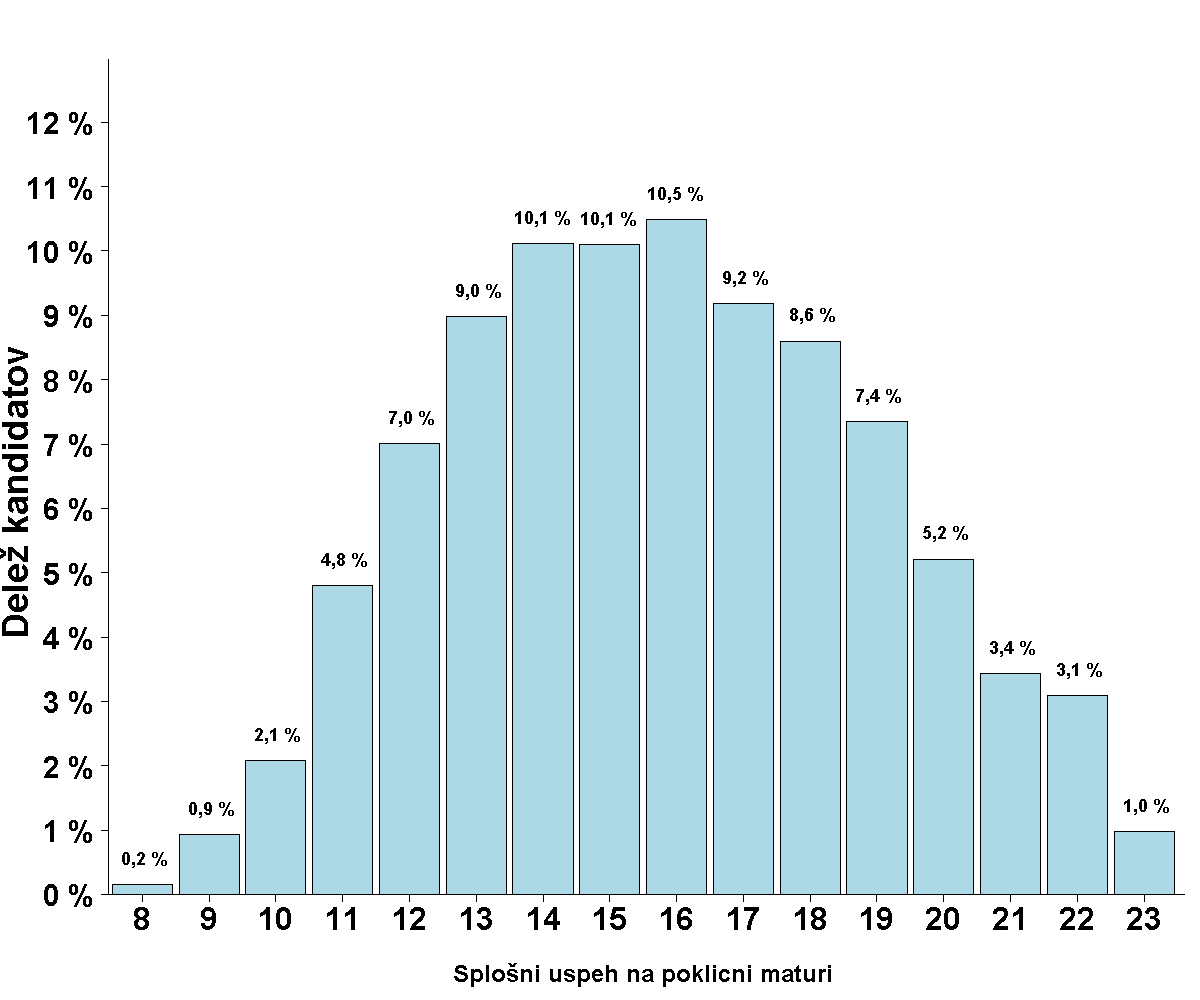    Vir:  Državni izpitni center, 2024.Porazdelitev ocen kandidatov pri posameznih predmetih – spomladanski izpitni rok 2024Slovenščina 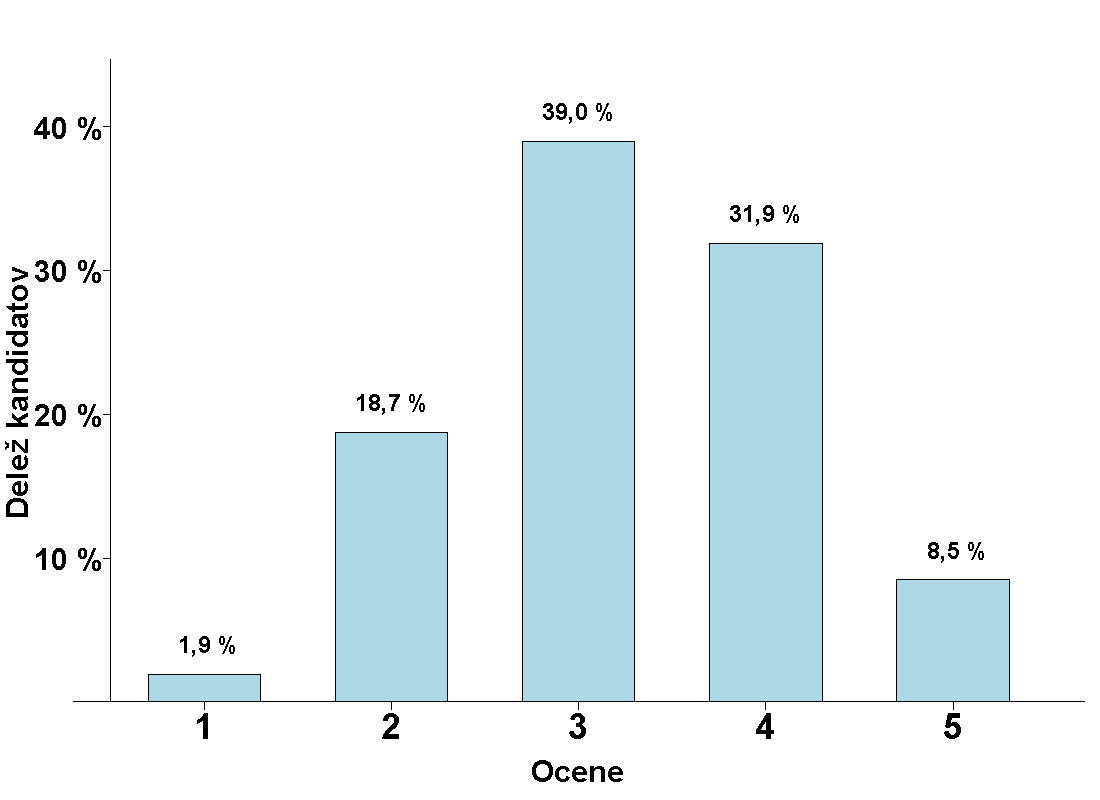    Vir:  Državni izpitni center, 2024.Matematika 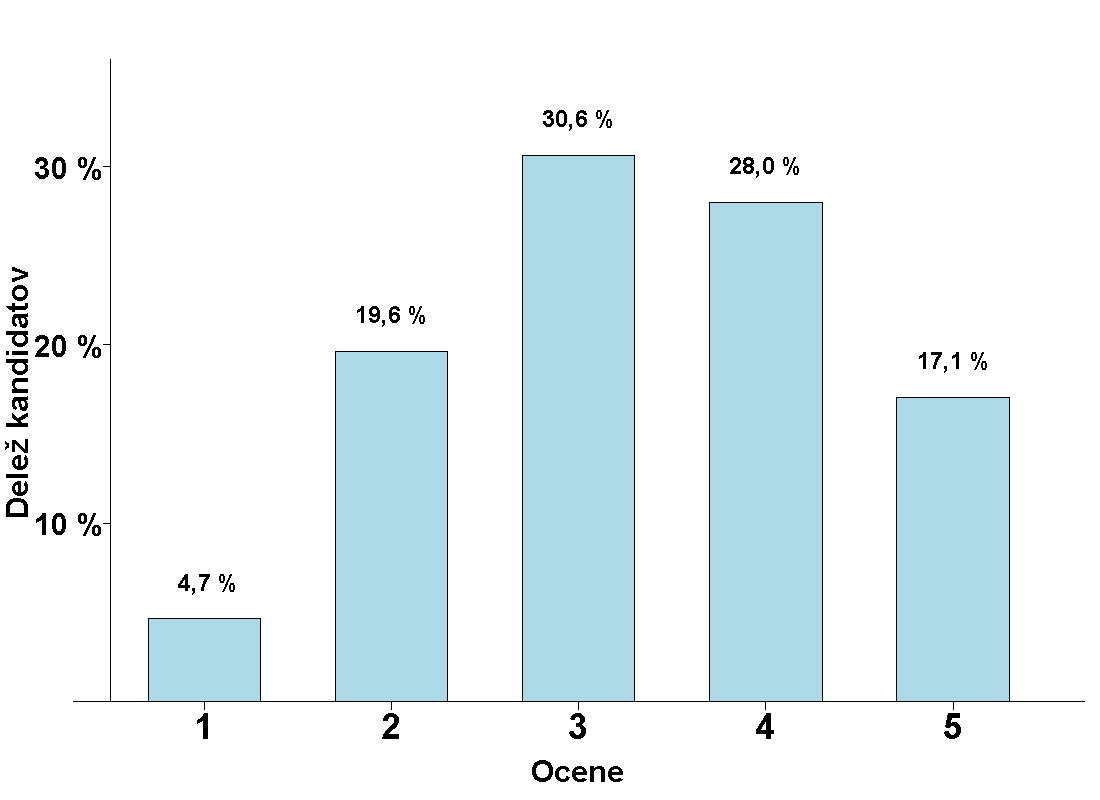    Vir:  Državni izpitni center, 2024.Angleščina 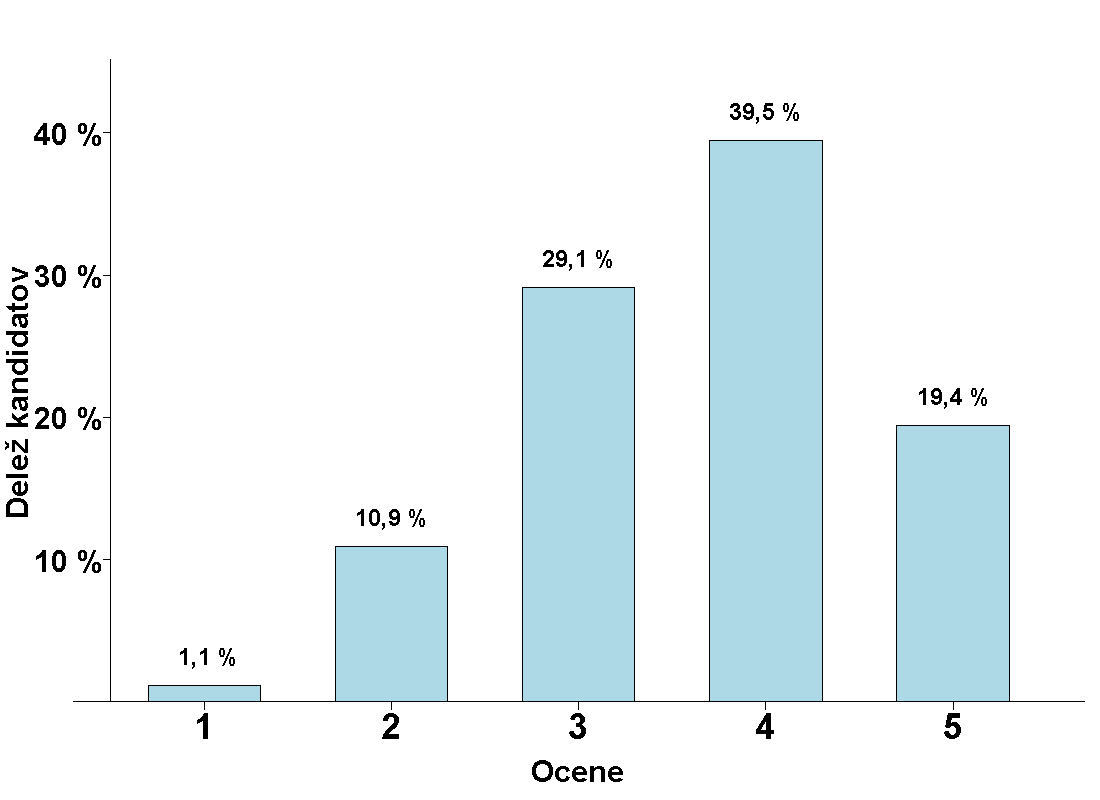    Vir:  Državni izpitni center, 2024.Nemščina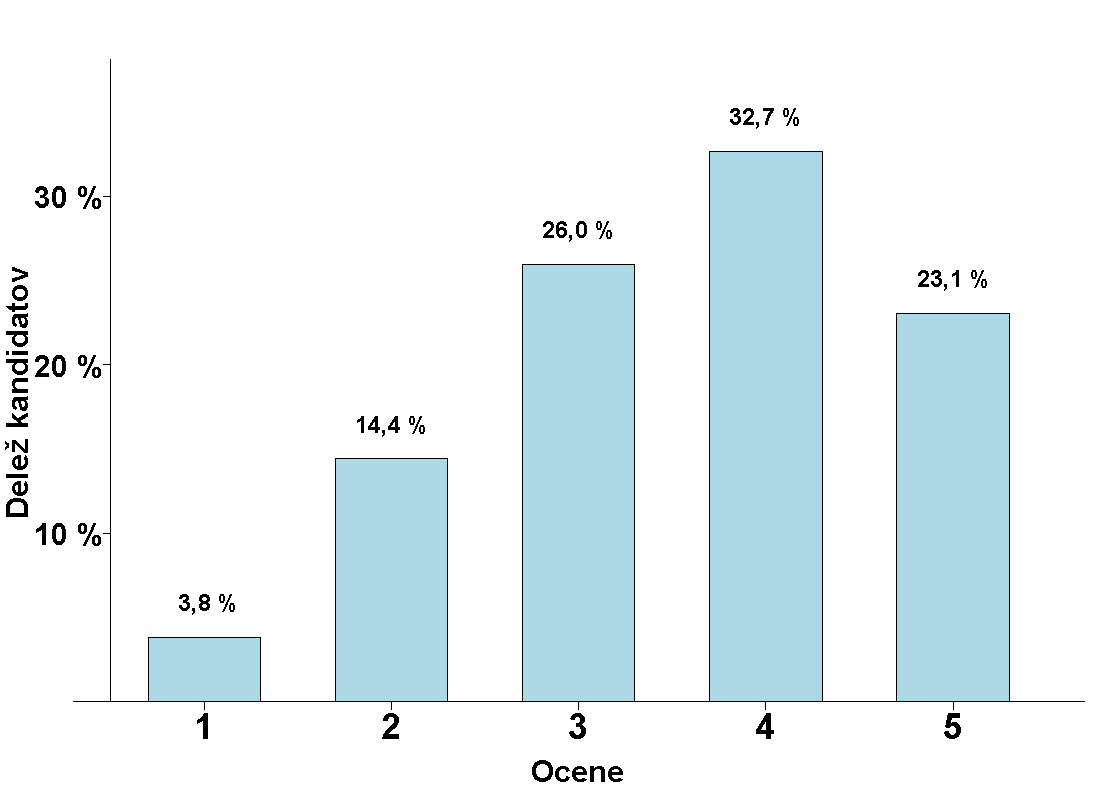    Vir:  Državni izpitni center, 2024.Drugi predmet poklicne mature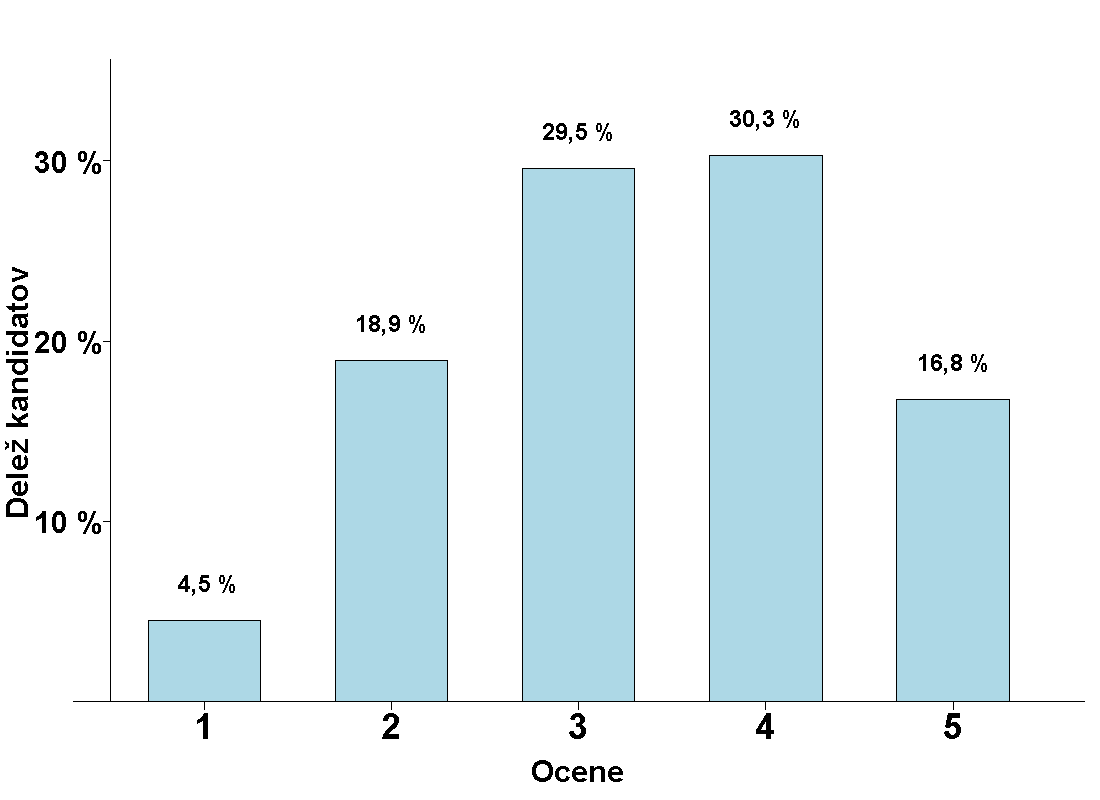    Vir:  Državni izpitni center, 2024.Četrti predmet poklicne mature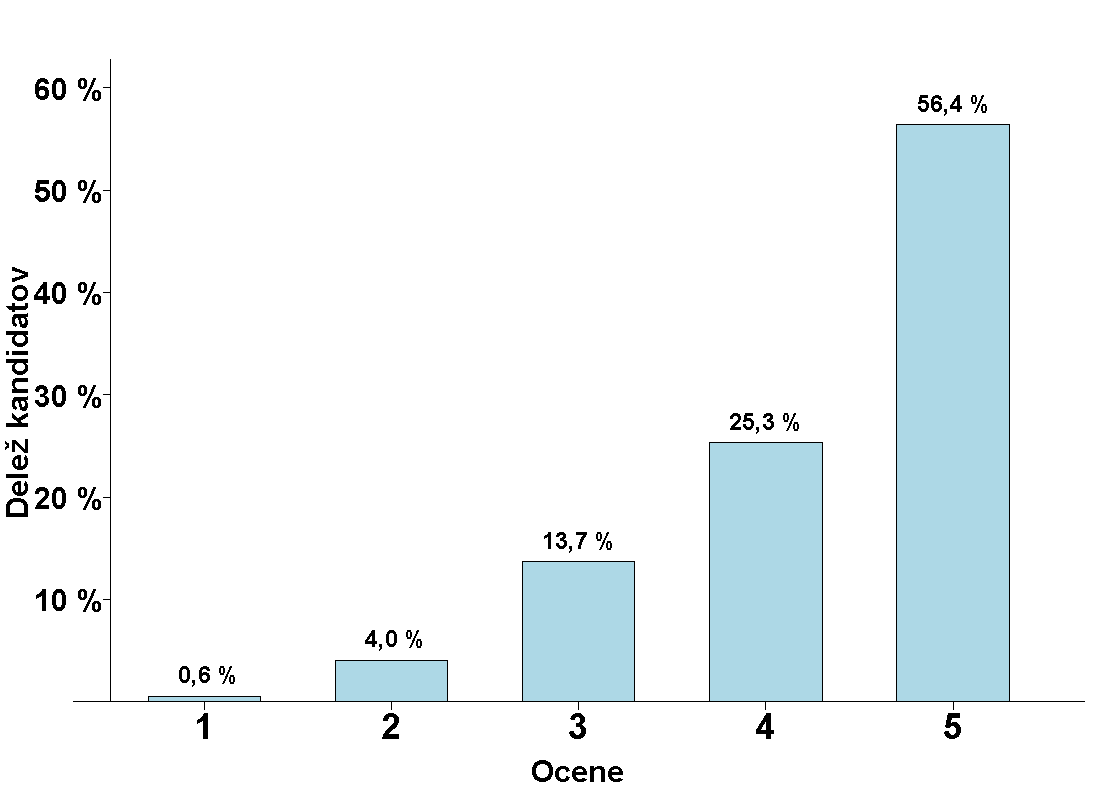    Vir:  Državni izpitni center, 2024. Posamezni izpiti splošne mature ob poklicni maturi – spomladanski izpitni rok 2024Vir: Državni izpitni center, 2024.RegijaŠtevilo kandidatovPomurska regija243Podravska regija916Koroška regija152Savinjska regija633Zasavska regija94Posavska regija101Jugovzhodna Slovenija374Osrednjeslovenska regija2358Gorenjska regija660Primorsko-notranjska regija68Goriška regija368Obalno-kraška regija327RegijaŠtevilo dijakovŠtevilo ostalihŠtevilo vsehPomurska regija33327360Podravska regija13661331499Koroška regija23224256Savinjska regija11161481264Zasavska regija751489Posavska regija1305135Jugovzhodna Slovenija70489793Osrednjeslovenska regija20192662285Gorenjska regija59172663Primorsko-notranjska regija11927146Goriška regija30629335Obalno-kraška regija33346379Splošna maturaSplošna maturaSplošna maturaSplošna maturaPoklicna matura Poklicna matura Poklicna matura Poklicna matura Tuj jezikCertifikat SEJOŠt. izdanih certifikatovAngleščinaB14195NemščinaB137Italijanščina kot tuji in drugi jezikB118VSI skupajB1425020202021202220232024Število prijavljenih kandidatov57905954586860006132Število odjavljenih kandidatov203286393437432Število kandidatov, ki so opravljali maturo55605615544455385674Število kandidatov, ki so opravili maturo52225461519452655482Odstotek kandidatov, ki so opravili maturo93,92 %97,26 %95,41 %95,07 %96,62 %Število negativnih338154250273192Število neudeleženih2753312526Predmet20202021202220232024103 Slovenščina3,493,593,673,523,66111 Italijanščina m. j.3,763,333,573,713,40131 Madžarščina m. j.4,605,005,004,005,00191 Slovenščina v Prekmurju192 Slovenščina v Prekmurju3,005,004,50201 Slovenščina v Slovenski Istri202 Slovenščina v Slovenski Istri4,004,004,002,004,67221 Italijanščina3,413,392,973,433,56222 Italijanščina (V)3,773,894,154,294,44231 Madžarščina kot drugi jezik232 Madžarščina kot drugi jezik4,674,335,005,00241 Angleščina3,423,693,653,513,64242 Angleščina (V)4,214,194,234,184,17251 Nemščina3,623,773,833,653,65252 Nemščina (V)4,234,504,304,524,20261 Francoščina3,844,244,094,114,03262 Francoščina (V)4,384,634,424,334,43271 Latinščina3,764,473,454,044,44272 Latinščina (V)4,134,654,334,414,50281 Španščina3,994,293,973,824,03282 Španščina (V)4,484,704,514,354,92291 Ruščina4,724,624,434,574,67292 Ruščina (V)4,945,004,854,864,96301 Grščina5,003,25302 Grščina (V)5,004,005,005,00401 Matematika3,193,453,273,363,37402 Matematika (V)4,154,054,124,154,31411 Fizika3,713,813,763,843,58421 Biologija3,813,803,453,633,70431 Kemija3,673,813,703,643,66441 Biotehnologija3,683,773,083,273,33451 Informatika3,423,603,303,493,49501 Geografija3,423,633,423,193,46511 Zgodovina3,403,603,523,473,56521 Sociologija3,373,583,183,583,54531 Filozofija3,804,284,054,124,12541 Psihologija3,583,663,733,593,61551 Likovna teorija3,463,863,563,733,48561 Umetnostna zgodovina3,563,683,333,473,37581 Glasba – glasbeni stavek4,504,274,184,004,40591 Glasba – petje, inštrument4,334,714,614,404,45601 Glasba – jazz in zabavna gl.3,404,644,174,334,63611 Glasba – balet4,504,884,704,675,00631 Sodobni ples4,414,304,003,784,38641 T. in zg. drame in gledališče4,23643 Zg. in t. gledališča in filma4,234,294,334,164,19701 Ekonomija3,443,703,453,403,53741 Mehanika3,473,703,383,493,61771 Elektrotehnika3,693,933,383,763,61781 Računalništvo4,023,693,063,253,20803 Materiali (gradbeništvo)3,894,173,674,00Predmet20202021202220232024103 Slovenščina 55515628544555345677111 Italijanščina m. j.219141720131 Madžarščina m. j.54431191 Slovenščina v Prekmurju192 Slovenščina v Prekmurju232201 Slovenščina v Slovenski Istri202 Slovenščina v Slovenski Istri12213221 Italijanščina 6361754977222 Italijanščina (V) 221913249231 Madžarščina kot drugi jezik 232 Madžarščina kot drugi jezik 3622241 Angleščina36343537347536243681242 Angleščina (V)17581929182418021842251 Nemščina474452402366399252 Nemščina (V)8480826244261 Francoščina 7971708364262 Francoščina (V) 13812314271 Latinščina1715112518272 Latinščina (V)3226273432281 Španščina 182190168154191282 Španščina (V) 4254493438291 Ruščina 4647464639292 Ruščina (V) 1722262124301 Grščina 34302 Grščina (V)1213401 Matematika45264446439043934646402 Matematika (V)10471201107511611047411 Fizika10761141100312061132421 Biologija 94610361040938950431 Kemija13751455144215011497441 Biotehnologija99709098100451 Informatika224224233261235501 Geografija16291746159515781619511 Zgodovina 1190938936900959521 Sociologija 8368409261006957531 Filozofija185139151182156541 Psihologija 16281704161916251.851551 Likovna teorija 8365666087561 Umetnostna zgodovina373377364295338581 Glasba – glasbeni stavek6111165591 Glasba – petje, inštrument11086908582601 Glasba – jazz in zabavna gl.5111268611 Glasba – balet881063631 Sodobni ples1720162324641 T. in zg. drame in gledališče 62643 Zg. in t. gledališča in filma929190108701 Ekonomija 209259238286280741 Mehanika7561536175771 Elektrotehnika5468605854781 Računalništvo 6681696975803 Materiali (gradbeništvo)96127Skupno 
štev. točk20202021202220232024100,31 %0,16 %0,08 %0,17 %0,13 %111,07 %0,62 %0,89 %0,89 %0,88 %122,55 %1,63 %1,91 %2,55 %1,71 %134,44 %2,71 %3,37 %3,91 %3,59 %145,06 %4,72 %4,95 %5,47 %4,41 %155,73 %4,96 %5,81 %6,42 %5,80 %167,03 %6,04 %6,18 %6,50 %6,31 %177,41 %6,15 %6,41 %6,61 %7,02 %186,40 %7,05 %7,12 %6,89 %7,15 %196,97 %7,31 %7,34 %7,35 %7,31 %206,74 %7,58 %6,76 %6,42 %7,24 %216,64 %7,20 %6,66 %6,72 %7,21 %226,51 %6,67 %6,53 %5,70 %6,18 %235,74 %6,21 %6,47 %5,47 %5,80 %245,94 %5,75 %4,77 %5,55 %5,24 %254,29 %5,22 %5,37 %4,54 %4,54 %263,81 %4,61 %4,02 %3,67 %4,43 %272,87 %3,64 %3,29 %3,78 %3,72 %282,76 %3,42 %3,68 %3,15 %2,97 %292,43 %2,82 %2,60 %2,32 %2,28 %301,95 %2,29 %2,02 %2,09 %2,06 %311,49 %1,26 %1,48 %1,84 %1,84 %320,92 %1,12 %1,25 %0,93 %1,13 %330,73 %0,57 %0,69 %0,72 %0,66 %340,21 %0,27 %0,35 %0,34 %0,36 %100,00 %100,00 %100,00 %100,00 %100,00 %Skupno 
štev. točk202020212022202320241016949711563446474812133899913494132321481752061971426425825728824215299271302338318163673303213423461738733633334838518334385370363392193643993813874012035241435133839721347393346354395223403643393003392330033933628831824310314248292287252242852792392492619925220919324327150199171199204281441871911661632912715413512212530102125105110113317869779710132486165496233383136383634111518182052225461519452655482PredmetŠtev. kandidatovŠtev. kandidatovPovprečna 
ocenaPovprečna 
ocenaUspešniUspešniOdstotek
uspešnihOdstotek
uspešnihPredmet20232024202320242023202420232024Slovenščina778477354,264,137620758697,8998,07Italijanščina15183,23,6112178094,44Madžarščina523,44,5052100100,00Angleščina437844883,83,654348443899,3198,89Nemščina991043,823,579910010096,15Slovenščina kot drugi jezik6113,332,9161010090,91Italijanščina kot drugi jezik 35353,713,31323591,43100,00Matematika328631173,223,333122297295,0195,35Drugi predmet780477553,293,367378740794,5495,51Četrti predmet780477554,284,337735771299,1299,45Skupno štev. točk2020%2021%2022%2023%2024%Štev. kandidatov
202480,13 %0,14 %0,19 %0,14 %0,15 %1290,90 %0,71 %1,00 %0,74 %0,93 %72102,33 %1,86 %2,75 %2,43 %2,08 %161114,56 %3,38 %5,00 %3,95 %4,80 %372126,45 %5,54 %7,34 %6,60 %7,00 %543138,18 %7,41 %8,95 %8,35 %8,97 %696149,46 %9,16 %9,53 %9,70 %10,11 %7841510,19 %10,30 %10,03 %10,25 %10,10 %783169,84 %9,70 %9,90 %10,17 %10,48 %813179,56 %9,58 %9,43 %10,16 %9,18 %712188,40 %9,21 %8,26 %8,69 %8,60 %667197,37 %8,07 %6,79 %6,92 %7,35 %570206,24 %6,90 %5,21 %5,24 %5,21 %404214,28 %5,24 %3,13 %3,52 %3,43 %266223,34 %4,32 %2,59 %3,17 %3,09 %240231,37 %2,07 %1,18 %1,36 %0,98 %76OcenaŠt. kandidatov% kandidatovŠt. ostalih% ostalihŠt. dijakov% dijakov11491,93 %224,62 %1271,75 %2144818,72 %14730,88 %130117,92 %3301538,98 %20042,02 %281538,78 %4246731,89 %9419,75 %237332,69 %56568,48 %132,73 %6438,86 %Skupaj7735100,00 %476100,00 %7259100,00 %OcenaŠt. kandidatov% kandidatovŠt. ostalih% ostalihŠt. dijakov% dijakov11454,65 %199,64 %1264,32 %261219,63 %8543,15 %52718,05 %395530,64 %5728,93 %89830,75 %487328,01 %3115,74 %84228,84 %553217,07 %52,54 %52718,05 %Skupaj3117100,00 %197100,00 %2920100,00 %OcenaŠt. kandidatov% kandidatovŠt. ostalih% ostalihŠt. dijakov% dijakov1501,11 %93,57 %410,97 %249010,92 %5923,41 %43110,17 %3130629,10 %7328,97 %123329,11 %4177139,46 %7931,35 %169239,94 %587119,41 %3212,70 %83919,81 %Skupaj4488100,00 %252100,00 %4236100,00 %OcenaŠt. kandidatov% kandidatovŠt. ostalih% ostalihŠt. dijakov% dijakov143,85 %313,64 %11,22 %21514,42 %313,64 %1214,63 %32725,96 %313,64 %2429,27 %43432,69 %627,27 %2834,15 %52423,08 %731,82 %1720,73 %Skupaj104100,00 %22100,00 %82100,00 %OcenaŠt. kandidatov% kandidatovŠt. ostalih% ostalihŠt. dijakov% dijakov13484,49 %398,18 %3094,25 %2146918,94 %10722,43 %136218,71 %3229129,54 %16835,22 %212329,17 %4234730,26 %12125,37 %222630,59 %5130016,76 %428,81 %125817,28 %Skupaj7755100,00 %477100,00 %7278100,00 %OcenaŠt. kandidatov% kandidatovŠt. ostalih% ostalihŠt. dijakov% dijakov1430,55 %71,47 %360,49 %23144,05 %275,66 %2873,94 %3106213,69 %5812,16 %100413,79 %4196325,31 %12927,04 %183425,20 %5437356,39 %25653,67 %411756,57 %Skupaj7755100,00 %477100,00 %7278100,00 %PredmetOdstotek kandidatovPrijavljeniOpravljaliOpraviliOdstotek uspešnihOdstotek uspešnihPovprečna ocenaPovprečna ocenaAngleščina17,49 %31027927096,77 %3,443,44Angleščina (V)1,35 %242020100,00 %3,803,80Biologija8,97 %15912910379,84 %2,432,43Ekonomija1,75 %31272177,78 %2,412,41Elektrotehnika1,13 %2013969,23 %2,462,46Filozofija0,11 %211100,00 %3,003,00Fizika5,30 %94796177,22 %2,322,32Geografija2,20 %39291241,38 %1,551,55Glasba-balet0,06 %111100,00 %5,005,00Glasba-glasbeni stavek0,17 %322100,00 %3,503,50Glasba-jazz in zabavna glasba0,06 %100Glasba-petje ali inštrument0,40 %777100,00 %3,863,86Informatika0,45 %87685,71 %3,433,43Italijanščina0,40 %744100,00 %3,003,00Italijanščina (V)0,17 %322100,00 %4,004,00Kemija8,97 %1591387957,25 %2,172,17Likovna teorija8,13 %14411310391,15 %2,842,84Matematika17,27 %30627620273,19 %2,652,65Matematika (V)0,62 %1110770,00 %3,403,40Mehanika0,51 %95480,00 %2,002,00Nemščina0,56 %1077100,00 %4,574,57Nemščina (V)0,06 %111100,00 %5,005,00Psihologija9,31 %1651278365,35 %2,142,14Računalništvo0,06 %1100,00 %1,001,00Ruščina (V)0,06 %100Slovenščina kot drugi jez. (I)0,06 %111100,00 %3,003,00Sociologija6,55 %116945356,38 %1,901,90Španščina0,23 %444100,00 %3,503,50Španščina (V)0,06 %111100,00 %5,005,00Umetnostna zgodovina2,09 %37271140,74 %1,561,56Zgodovina5,47 %97775166,23 %2,122,12Skupaj100,00 %17721482112675,98 %2,612,61